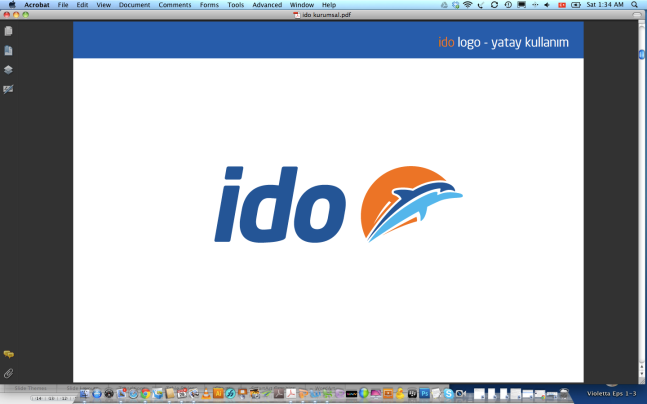 23 Nisan Ulusal Egemenlik ve Çocuk Bayramı tatili ek seferleri aşağıdaki tablodaki gibidir:1 Mayıs Emek ve Dayanışma günü tatili döneminin ek seferleri aşağıdaki tablodaki gibidir: TarihSefer SaatiHatGemi tipi120 Nisan 2018 Cuma16:00Yenikapı-YalovaDeniz Otobüsü220 Nisan 2018 Cuma17:20Yalova-YenikapıDeniz Otobüsü320 Nisan 2018 Cuma18:45Yenikapı-YalovaDeniz Otobüsü420 Nisan 2018 Cuma20:10Yalova-YenikapıDeniz Otobüsü520 Nisan 2018 Cuma21:30Yenikapı-YalovaDeniz Otobüsü620 Nisan 2018 Cuma17:40/18:00Kadıköy-Yenikapı-Armutlu T.K.-Armutlu-BursaDeniz Otobüsü720 Nisan 2018 Cuma13:50/14:10Kadıköy-Yenikapı-BursaDeniz Otobüsü820 Nisan 2018 Cuma17:00Bursa-Yenikapı-KadıköyDeniz Otobüsü920 Nisan 2018 Cuma19:10/19:30Kadıköy-Yenikapı-BursaDeniz Otobüsü1020 Nisan 2018 Cuma22:45Yenikapı-BursaHızlı Feribot1120 Nisan 2018 Cuma22:45Bursa-YenikapıHızlı Feribot1220 Nisan 2018 Cuma19:30Yenikapı-BandırmaHızlı Feribot1320 Nisan 2018 Cuma22:30Bandırma-YenikapıHızlı Feribot1420 Nisan 2018 Cuma23:00Pendik-YalovaFerrycat1520 Nisan 2018 Cuma23:00Yalova-PendikFerrycat1621 Nisan 2018 Cumartesi05:45Yenikapı-YalovaFerrycat1721 Nisan 2018 Cumartesi05:45Yalova-YenikapıFerrycat1821 Nisan 2018 Cumartesi06:00Pendik-YalovaFerrycat1921 Nisan 2018 Cumartesi06:00Yalova-PendikFerrycat2021 Nisan 2018 Cumartesi13:00Pendik-YalovaFerrycat2121 Nisan 2018 Cumartesi13:00Yalova-PendikFerrycat2221 Nisan 2018 Cumartesi10:00Yenikapı-BursaHızlı Feribot2321 Nisan 2018 Cumartesi15:15Bursa-YenikapıHızlı Feribot2421 Nisan 2018 Cumartesi08:30Yenikapı-BandırmaHızlı Feribot2521 Nisan 2018 Cumartesi10:30Bandırma-YenikapıHızlı Feribot2621 Nisan 2018 Cumartesi10:30Yenikapı-YalovaDeniz Otobüsü2721 Nisan 2018 Cumartesi11:50Yalova-YenikapıDeniz Otobüsü2821 Nisan 2018 Cumartesi14:15Yenikapı-YalovaDeniz Otobüsü2921 Nisan 2018 Cumartesi16:45Yalova-YenikapıDeniz Otobüsü3021 Nisan 2018 Cumartesi18:45Yenikapı-YalovaDeniz Otobüsü3121 Nisan 2018 Cumartesi10:10/10:30Kadıköy-Yenikapı/Armutlu-Armutlu T.K.-BursaDeniz Otobüsü3221 Nisan 2018 Cumartesi09:00/09:30Bostancı-Yenikapı/Marmara-AvşaDeniz Otobüsü3321 Nisan 2018 Cumartesi09:30/10:00Bostancı-Yenikapı-Çınarcık-EsenköyDeniz Otobüsü3422 Nisan 2018 Pazar17:15Yalova-YenikapıDeniz Otobüsü3522 Nisan 2018 Pazar18:45Yenikapı-YalovaDeniz Otobüsü3622 Nisan 2018 Pazar20:15Yalova-YenikapıDeniz Otobüsü3723 Nisan 2018 Pazartesi12:30Yenikapı-BursaHızlı Feribot3823 Nisan 2018 Pazartesi12:00Bursa-YenikapıHızlı Feribot3923 Nisan 2018 Pazartesi15:30Yenikapı-BursaHızlı Feribot4023 Nisan 2018 Pazartesi15:15Bursa-YenikapıHızlı Feribot4123 Nisan 2018 Pazartesi20:30Yenikapı-BursaHızlı Feribot4223 Nisan 2018 Pazartesi20:30Bursa-YenikapıHızlı Feribot4323 Nisan 2018 Pazartesi22:45Yenikapı-BursaHızlı Feribot4423 Nisan 2018 Pazartesi22:45Bursa-YenikapıHızlı Feribot4523 Nisan 2018 Pazartesi12:00Yenikapı-BandırmaHızlı Feribot4623 Nisan 2018 Pazartesi12:00Bandırma-YenikapıHızlı Feribot4723 Nisan 2018 Pazartesi15:00Yenikapı-BandırmaHızlı Feribot4823 Nisan 2018 Pazartesi15:00Bandırma-YenikapıHızlı Feribot4923 Nisan 2018 Pazartesi18:00Yenikapı-BandırmaHızlı Feribot5023 Nisan 2018 Pazartesi21:00Bandırma-YenikapıHızlı Feribot5123 Nisan 2018 Pazartesi23:45Yenikapı-YalovaFerrycat5223 Nisan 2018 Pazartesi23:45Yalova-YenikapıFerrycat5323 Nisan 2018 Pazartesi13:00Pendik-YalovaFerrycat5423 Nisan 2018 Pazartesi13:00Yalova-PendikFerrycat5523 Nisan 2018 Pazartesi21:00Pendik-YalovaFerrycat5623 Nisan 2018 Pazartesi21:00Yalova-PendikFerrycat5723 Nisan 2018 Pazartesi22:00Pendik-YalovaFerrycat5823 Nisan 2018 Pazartesi22:00Yalova-PendikFerrycat5923 Nisan 2018 Pazartesi23:00Pendik-YalovaFerrycat6023 Nisan 2018 Pazartesi23:00Yalova-PendikFerrycat6123 Nisan 2018 Pazartesi23:59Pendik-YalovaFerrycat6223 Nisan 2018 Pazartesi23:59Yalova-PendikFerrycat6323 Nisan 2018 Pazartesi14:00Bursa-Armutlu-Armutlu T.K./Yenikapı-KadıköyDeniz Otobüsü6423 Nisan 2018 Pazartesi17:00Bursa-Armutlu-Armutlu T.K./Yenikapı-KadıköyDeniz Otobüsü6523 Nisan 2018 Pazartesi16:00/16:30Avşa-Marmara/Yenikapı-BostancıDeniz Otobüsü6623 Nisan 2018 Pazartesi13:00/13:30Esenköy-Çınarcık/Yenikapı-BostancıDeniz Otobüsü6723 Nisan 2018 Pazartesi15:15/15:45Bostancı-Yenikapı-Çınarcık-EsenköyDeniz Otobüsü6823 Nisan 2018 Pazartesi17:30/18:00Esenköy-Çınarcık/Yenikapı-BostancıDeniz Otobüsü6923 Nisan 2018 Pazartesi15:15Yalova-YenikapıDeniz Otobüsü7023 Nisan 2018 Pazartesi16:45Yenikapı-YalovaDeniz Otobüsü7123 Nisan 2018 Pazartesi18:15Yalova-YenikapıDeniz Otobüsü7223 Nisan 2018 Pazartesi19:35Yenikapı-YalovaDeniz Otobüsü7323 Nisan 2018 Pazartesi21:15Yalova-YenikapıDeniz Otobüsü7423 Nisan 2018 Pazartesi19:00Bursa-Yenikapı-KadıköyDeniz OtobüsüTarihSefer SaatiHatGemi tipi127 Nisan 2018 Cuma16:00Yenikapı-YalovaDeniz Otobüsü227 Nisan 2018 Cuma17:20Yalova-YenikapıDeniz Otobüsü327 Nisan 2018 Cuma18:45Yenikapı-YalovaDeniz Otobüsü427 Nisan 2018 Cuma20:10Yalova-YenikapıDeniz Otobüsü527 Nisan 2018 Cuma21:30Yenikapı-YalovaDeniz Otobüsü627 Nisan 2018 Cuma17:40/18:00Kadıköy-Yenikapı-Armutlu T.K.-Armutlu-BursaDeniz Otobüsü727 Nisan 2018 Cuma13:50/14:10Kadıköy-Yenikapı-BursaDeniz Otobüsü827 Nisan 2018 Cuma17:00Bursa-Yenikapı-KadıköyDeniz Otobüsü927 Nisan 2018 Cuma19:10/19:30Kadıköy-Yenikapı-BursaDeniz Otobüsü1027 Nisan 2018 Cuma22:45Yenikapı-BursaHızlı Feribot1127 Nisan 2018 Cuma22:45Bursa-YenikapıHızlı Feribot1227 Nisan 2018 Cuma23:00Pendik-YalovaFerrycat1327 Nisan 2018 Cuma23:00Yalova-PendikFerrycat1427 Nisan 2018 Cuma19:30Yenikapı-BandırmaHızlı Feribot1527 Nisan 2018 Cuma22:30Bandırma-YenikapıHızlı Feribot1628 Nisan 2018 Cumartesi08:30Yenikapı-BandırmaHızlı Feribot1728 Nisan 2018 Cumartesi10:30Bandırma-YenikapıHızlı Feribot1828 Nisan 2018 Cumartesi05:45Yenikapı-YalovaFerrycat1928 Nisan 2018 Cumartesi05:45Yalova-YenikapıFerrycat2028 Nisan 2018 Cumartesi06:00Pendik-YalovaFerrycat2128 Nisan 2018 Cumartesi06:00Yalova-PendikFerrycat2228 Nisan 2018 Cumartesi13:00Pendik-YalovaFerrycat2328 Nisan 2018 Cumartesi13:00Yalova-PendikFerrycat2428 Nisan 2018 Cumartesi10:00Yenikapı-BursaHızlı Feribot2528 Nisan 2018 Cumartesi15:15Bursa-YenikapıHızlı Feribot2628 Nisan 2018 Cumartesi10:30Yenikapı-YalovaDeniz Otobüsü2728 Nisan 2018 Cumartesi11:50Yalova-YenikapıDeniz Otobüsü2828 Nisan 2018 Cumartesi14:15Yenikapı-YalovaDeniz Otobüsü2928 Nisan 2018 Cumartesi16:45Yalova-YenikapıDeniz Otobüsü3028 Nisan 2018 Cumartesi18:45Yenikapı-YalovaDeniz Otobüsü3128 Nisan 2018 Cumartesi10:10/10:30Kadıköy-Yenikapı/Armutlu-Armutlu T.K.-BursaDeniz Otobüsü3228 Nisan 2018 Cumartesi09:00/09:30Bostancı-Yenikapı/Marmara-AvşaDeniz Otobüsü3328 Nisan 2018 Cumartesi09:30/10:00Bostancı-Yenikapı-Çınarcık-EsenköyDeniz Otobüsü3429 Nisan 2018 Pazar17:15Yalova-YenikapıDeniz Otobüsü3529 Nisan 2018 Pazar18:45Yenikapı-YalovaDeniz Otobüsü3629 Nisan 2018 Pazar20:15Yalova-YenikapıDeniz Otobüsü371 Mayıs 2018 Salı12:30Yenikapı-BursaHızlı Feribot381 Mayıs 2018 Salı12:00Bursa-YenikapıHızlı Feribot391 Mayıs 2018 Salı15:30Yenikapı-BursaHızlı Feribot401 Mayıs 2018 Salı15:15Bursa-YenikapıHızlı Feribot411 Mayıs 2018 Salı20:30Yenikapı-BursaHızlı Feribot421 Mayıs 2018 Salı20:30Bursa-YenikapıHızlı Feribot431 Mayıs 2018 Salı22:45Yenikapı-BursaHızlı Feribot441 Mayıs 2018 Salı22:45Bursa-YenikapıHızlı Feribot451 Mayıs 2018 Salı23:45Yenikapı-YalovaFerrycat461 Mayıs 2018 Salı23:45Yalova-YenikapıFerrycat471 Mayıs 2018 Salı13:00Pendik-YalovaFerrycat481 Mayıs 2018 Salı13:00Yalova-PendikFerrycat491 Mayıs 2018 Salı21:00Pendik-YalovaFerrycat501 Mayıs 2018 Salı21:00Yalova-PendikFerrycat511 Mayıs 2018 Salı22:00Pendik-YalovaFerrycat521 Mayıs 2018 Salı22:00Yalova-PendikFerrycat531 Mayıs 2018 Salı23:00Pendik-YalovaFerrycat541 Mayıs 2018 Salı23:00Yalova-PendikFerrycat551 Mayıs 2018 Salı23:59Pendik-YalovaFerrycat561 Mayıs 2018 Salı23:59Yalova-PendikFerrycat571 Mayıs 2018 Salı14:00Bursa-Armutlu-Armutlu T.K./Yenikapı-KadıköyDeniz Otobüsü581 Mayıs 2018 Salı17:00Bursa-Armutlu-Armutlu T.K./Yenikapı-KadıköyDeniz Otobüsü591 Mayıs 2018 Salı16:00/16:30Avşa-Marmara/Yenikapı-BostancıDeniz Otobüsü601 Mayıs 2018 Salı13:00/13:30Esenköy-Çınarcık/Yenikapı-BostancıDeniz Otobüsü611 Mayıs 2018 Salı15:15/15:45Bostancı-Yenikapı-Çınarcık-EsenköyDeniz Otobüsü621 Mayıs 2018 Salı17:30/18:00Esenköy-Çınarcık/Yenikapı-BostancıDeniz Otobüsü631 Mayıs 2018 Salı15:15Yalova-YenikapıDeniz Otobüsü641 Mayıs 2018 Salı16:45Yenikapı-YalovaDeniz Otobüsü651 Mayıs 2018 Salı18:15Yalova-YenikapıDeniz Otobüsü661 Mayıs 2018 Salı19:35Yenikapı-YalovaDeniz Otobüsü671 Mayıs 2018 Salı21:15Yalova-YenikapıDeniz Otobüsü681 Mayıs 2018 Salı19:00Bursa-Yenikapı-KadıköyDeniz Otobüsü691 Mayıs 2018 Salı12:00Yenikapı-BandırmaHızlı Feribot701 Mayıs 2018 Salı12:00Bandırma-YenikapıHızlı Feribot711 Mayıs 2018 Salı15:00Yenikapı-BandırmaHızlı Feribot721 Mayıs 2018 Salı15:00Bandırma-YenikapıHızlı Feribot731 Mayıs 2018 Salı18:00Yenikapı-BandırmaHızlı Feribot741 Mayıs 2018 Salı21:00Bandırma-YenikapıHızlı Feribot